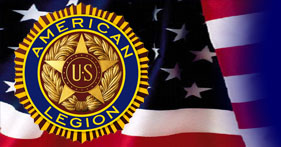 The Legionnaires of Post 1799 are please to extend this invitation to you to join us today.   We are a group of Legionnaires serving Veterans, their families, and the local community. Yes, we’re “Still Serving America” and we would like you to be part of this great organization. Post 1799 is located in Haymarket, Virginia.You are eligible for membership if you have served on active duty in the United States Armed Forces since December 7, 1941 and have been honorably discharged or are still serving.All you have to do is fill out the Membership Application below [please print clearly] and enter your Branch of Service and your dates of Federal active duty.  Then sign the application and include a check (or Money Order) in the amount of $40.00 (Current Membership Dues) made payable to: “American Legion Post 1799” and mail the completed application and check to the address indicated below.                                           American Legion Post 1799                                            		ATTN:  Adjutant					13380 Fieldstone Way                                            		Gainesville, VA   20155Military service can be verified by DD214 or military ID card.  Your membership card will be mailed to you upon receipt of this application, dues and service verification. You are also invited to visit our website at www.alpost1799.org for the Post’s calendar of events and for more information on the various Youth, Veterans, and Community programs our Legionnaires support in the Haymarket, Gainesville, and Catharpin communities.  